RECOGNIZING EXCELLENCESPE annually recognizes excellence in the plastics industry by rewarding the efforts of individuals who have made outstanding contributions or lifetime achievements in plastics.The SPE Annual Awards Program includes the following award categories:THE INTERNATIONAL AWARD The International Award is the highest honor bestowed by the Society.  It recognizes lifetime achievements in the fields of polymer science or polymer/plastics engineering.  Nominees should be recognized internationally by their peers for excellence in their fields.BUSINESS INNOVATION AWARD (skip to Business Innovation Award Form)The Business Innovation Award is presented to a team who has implemented a significant business innovation. Projects could be in plastics part design, mold design, operational procedures, materials, safety, environmental, technology, or training. The winning innovative project will be transferable to other plastic companies, have an industry impact, be unique, provide value to stakeholders, and be cost effective.EDUCATION AWARDThe SPE Education Award is presented to an individual who has made significant contributions in the field of plastics education, through teaching, mentoring, and outreach.  Disciplines considered include teaching undergraduate, graduate and/or industry-based students, developing plastics-related curriculum, building a noteworthy academic program, creating innovative tools and methods for plastics education, or otherwise furthering the knowledge of plastics/polymers worldwide.  Candidates should have a well-established history of work and achievement in several of these areas.RESEARCH/ENGINEERING TECHNOLOGYThis award recognizes an individual who has made significant contributions in the fields of polymeric material development, processing, design, the innovative application of polymer engineering principles, and/or the fundamental understanding of the science of polymeric materials and their behavior (creation of new polymer structures, characterization and understanding of polymer structures, properties, performance and processing).NOMINATIONNomination of candidates for each of these awards can be made by completing the Annual Awards nomination form and submitting it to SPE. Nominees are not required to be members of the Society of Plastics Engineers.In addition to the nomination form, please provide an evaluation of approximately 500 words, describing the effect of the nominee’s achievements on the technology and progress of the plastics industry. To support the nomination, attach substantial documentation of these achievements.DEADLINEThe deadline for submission of all nominations is October 1, 2018.   All applications must be submitted electronically. SPE 2019 ANNUAL AWARDS PROGRAMAPPLICATION REVIEWA panel of independent reviewers has been established for each of the award categories listed above. Each panel represents a cross-section of knowledge, and includes past award recipients in the specific category. The list of all recommended recipients is subject to approval by the SPE Executive Committee.In the event an individual is not selected for an award, he/she will be considered for one additional year. After the second year, a new nomination is required in order for the nominee to be reconsidered. Nominees may not be the recipient of more than one Annual Award, with the exception of the International Award.PRESENTATION OF AWARDSAll awards will be presented at ANTEC 2019 in Detroit, MI, USA.Award recipients will be expected to present as a keynote speaker at an appropriate ANTEC session in May. INFORMATIONAdditional information on the SPE Annual Awards Program is available from:Kathy SchachtDirector, Executive Board & Chapter RelationsSPE6 Berkshire Blvd., Suite 306Bethel, CT 06801Tel: +1 203.740.5430   Fax: +1 203.775.8490Email: kschacht@4spe.org2019 SPE ANNUAL AWARDS NOMINATION FORM  To be presented at ANTEC® 2019    Detroit, MI, USA – March 2019INTERNATIONAL AWARD ($5,000 honorarium plus plaque)To honor lifelong achievements by distinguished individuals in the plastics industry.International AwardANNUAL AWARDS ($2,500 honorarium plus plaque)To honor outstanding contributions in the plastics field checked below.Business Innovation Note: Note: If this nomination is for the Business Innovation award, submit the Business Innovation nomination form only beginning on page 3Education Research/Engineering TechnologyI / We nominate the following individual for the award checked above.The deadline is October 1, 2018. Complete the form below and include all required information. All applications must be submitted electronically.Person Nominated  	Title  	Firm or Institution  	Street Address  	City 	 	State   		Zip/Postal Code  	Country  	Telephone 		Fax  	Email  	Nominated By  	Telephone 		Email  	BIOGRAPHICAL INFORMATIONCollege or University  Degree/Subject 	School 	DateDegree/Subject 	School 	DateDegree/Subject 	School 	DateLicensed or Registered Engineer  State of Registration, PE Number  	2019 SPE ANNUAL AWARDS NOMINATION FORM (PAGE 2 OF 2)Prior Corporate or Academic AffiliationsCompany/Institution 	Title 	Dates of AffiliationMembership in Technical or Professional OrganizationsOrganization 	Dates of AffiliationProfessional Honors and AwardsAward 	Presented By 	DateOther Significant Accomplishments in the Field of PlasticsNote: If this nomination is for an EDUCATION AWARD, please include:Program or course development, courses taught, years of experienceAdministration or supervisory support of polymer programsTexts or manuals publishedContributions to professional groups active in polymer educationSpecific educational contributions to the industry or continuing educationPublications and Patents (please include separate list)Evaluation (please include separate list)Provide an evaluation of the effect of this individual’s achievement on the technology and progress of the plastics industry.  To support the nomination, attach substantial documentation of these achievements.Submittal ProcessThe application process is electronic.  All materials must be received electronically in a PC compatible format.  They must be sent in the form of Rich Text Format (.rtf), Microsoft Word (.doc), or Adobe Acrobat (.pdf).Email: Submit your application materials to kschacht@4spe.orgORMail: Submit your application materials on a USB drive to:SPE ATTN: Kathy Schacht6 Berkshire Blvd., Suite 306Bethel, CT 068012019 SPE BUSINESS INNOVATION AWARDS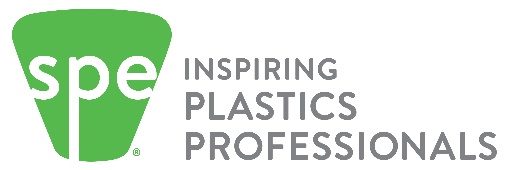 Innovation has two parts:  creative idea and implementation.    Innovation in any area will be considered, including plastic part design, mold design, operational procedures, materials, safety, environmental, technology, and training, for example.  Judging will focus on the innovation’s transferability, industry impact, uniqueness, and value creation.  Judges are industry experts. Nominations must be received no later than October 1, 2018.  This nomination form must be complete and legible.  Incomplete or unclear information may result in disqualification of your nomination. Anyone knowledgeable with this innovation can complete this nomination form.  All correspondence for presentations, additional information, etc. will be directed to the person making the nomination.SPE reserves the right to publish information and claims on nominations received, as well as publish photos or artwork received or taken to illustrate nominated parts and processes.INNOVATION NAME(~5 words):  ________________________________________________________________Individual Making Nomination (this is the primary contact for SPE):Name _______________________________________________________________________Title: _______________________________________________________________________Company Name __________________________________________________________________Telephone (o)______________________________(c)____________________________________Email: _______________________________________________________________________First date of this innovative idea (approx.)?  _________________________________Completed implementation date of this innovation?  ___________________________Add names of other individuals essential to the innovation such as OEM, suppliers, molders, mold makers, etc. AN INNOVATIVE PARTNER 1:Name _______________________________________________________________________Title ________________________________________________________________________Company Name_______________________________________________________________Telephone (o)______________________________(c)_________________________________Email: _______________________________________________________________________AN INNOVATIVE PARTNER 2:Name _______________________________________________________________________Title ________________________________________________________________________Company Name _______________________________________________________________Telephone (o)______________________________(c)_________________________________Email_______________________________________________________________________AN INNOVATIVE PARTNER 3:Name _______________________________________________________________________Title _________________________________________________________________________Company Name ________________________________________________________________Telephone (o)______________________________(c)__________________________________Email_________________________________________________________________________AN INNOVATIVE PARTNER 4:Name _______________________________________________________________________Title_________________________________________________________________________Company Name _______________________________________________________________Telephone (o)______________________________(c)_________________________________Email _______________________________________________________________________What is the innovation? Add visual aids such as pictures if helpful to the discussion. (500-word max)Discuss the innovation’s value creation including elements such as increased sales, increased profit margins, reduced costs or other value contributors.  How does this innovation provide value to all the stakeholder groups?  Add visual aids such as graphs or spreadsheets if helpful to the discussion. (500-word max)Describe the implementation process.  What was the impact on current processes and corporate culture?  What were the successes and how were the challenges overcome?  (500-word max)How can this innovation be translated to other businesses in the plastic industry? (500-word max)Please enter any additional information you believe the judges should consider. (500-word max).Submittal ProcessThe application process is electronic.  All materials must be received electronically in a PC compatible format.  They must be sent in the form of Microsoft Word (.doc), or Adobe Acrobat (.pdf).Email: Submit your application materials to kschacht@4spe.orgORMail: Submit your application materials on a USB drive to:Annual Award Selection CommitteeKathy SchachtSociety of Plastics Engineers6 Berkshire Blvd., Suite 306